Підстава: пункт 4-1 постанови Кабінету Міністрів України від 11 жовтня 2016 р. № 710 «Про ефективне використання державних коштів» Обґрунтування на виконання вимог Постанови КМУ від 11.10.2016 № 710:Враховуючи зазначене, замовник прийняв рішення стосовно застосування таких технічних та якісних характеристик предмета закупівлі:1. СпецифікаціяВідомість обсягів робіт від 27.03.2023 №23-25-9Послуги з поточного ремонту систем протипожежного захисту в існуючому терміналі «D» в осях М-К/27-31 в ДП МА «Бориспіль» (інв. №47578), що знаходиться за адресою: Київська область, Бориспільський район, с.Гора, вул. Бориспіль-7Об’єми робіт, відповідно до Робочого проекту «Система спринклерного водяного пожежогасіння. Система пожежної сигналізації Система керування евакуюванням (в частині систем оповіщення про пожежу).» Шифр 2022-06/21-СПЗНачальник служби ІТ                                            	Ігор ВетохПОГОДЖЕНОНачальник служби ГЕ					Олександр КондратюкНачальник служби з КБ				Олександр Бодачевський Директор з експлуатації                                           	Олексій ЧередникДиректор з капітального будівництва                      	Володимир Шадрін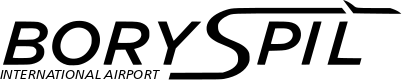 ДЕРЖАВНЕ ПІДПРИЄМСТВО«МІЖНАРОДНИЙ АЕРОПОРТ «БОРИСПІЛЬ» 08300, Україна, Київська обл., Бориспільський район, село Гора, вулиця Бориспіль -7, код 20572069, юридична особа/ суб'єкт господарювання, який здійснює діяльність в окремих сферах господарювання, зазначених у п. 4 ч.1 ст. 2 Закону України «Про публічні закупівлі»Обґрунтування технічних та якісних характеристик предмета закупівлі та очікуваної вартості предмета закупівліОбґрунтування технічних та якісних характеристик предмета закупівлі та очікуваної вартості предмета закупівліПункт КошторисуНазва предмета закупівлі із зазначенням коду за Єдиним закупівельним словникомОчікувана вартість предмета закупівлі згідно річного плану закупівельОчікувана вартість предмета закупівлі згідно ОГОЛОШЕННЯ про проведення відкритих торгівІдентифікатор процедури закупівліп. 43.86(2023)Поточний ремонт систем протипожежного захисту в існуючому терміналі «D» в осях М-К/27-31 в ДП МА «Бориспіль» (інв. №47578), код ДК 021:2015 - 50410000-2 - Послуги з ремонту і технічного обслуговування вимірювальних, випробувальних і контрольних приладів 1 085 297,04грн. з ПДВ904 414,20грн. без ПДВ UA-2023-04-20-011594-a1Обґрунтування технічних та якісних характеристик предмета закупівліЯкісні та технічні характеристики предмета закупівлі визначені з урахуванням реальних потреб підприємства та оптимального співвідношення ціни та якості. Діюча система пожежної сигналізації є надійною та інтелектуальною/адресною системою компанії «Novar GmbH a Honeywell Company», тому застосування комплектуючих та обладнання даної системи іншого виробника є недоцільним, оскільки не може бути інтегровано до існуючої системи. Проведення поточного ремонту систем протипожежного захисту, відповідно до Робочого проекту «Система спринклерного водяного пожежогасіння. Система пожежної сигналізації. Система керування евакуюванням (в частині систем оповіщення про пожежу).» 2022-06/21-СПЗ, розроблений ТОВ «НВП «АЛТОСАН», спрямовано на запобігання надзвичайним ситуаціям – пожежам (шляхом своєчасного виявлення та локалізації осередку пожежі), забезпечення безпеки людей, зниження можливих майнових втрат, зменшення негативних екологічних наслідків у разі їх виникнення.2Обґрунтування очікуваної вартості предмета закупівліОчікувана вартість предмета закупівлі розрахована згідно з вимогами «Положенням про порядок визначення очікуваної вартості предмета закупівлі» від 17.05.2022 №50-06-1.Запити були направлені 6-м потенційним постачальникам. Отримані цінові пропозиції від 4-х потенційних постачальників. Очікувана вартість предмета закупівлі визначена методом порівняння цін в комерційних пропозиціях, отриманих відповідно до запитів, та розрахована як середньоарифметична3Інша інформація–№ п/пНайменування послуги Од.виміруКількістьТехнічні та інші характеристики(технічна специфікація)1Поточний ремонт систем протипожежного захисту в існуючому терміналі «D» в осях М-К/27-31 в ДП МА «Бориспіль» (інв. №47578)послуга1Перелік та обсяг послуги з поточного ремонту систем протипожежного захисту (далі – СПЗ) в існуючому терміналі «D» в осях М-К/27-31 в ДП МА «Бориспіль» (інв. №47578) складається з: експертної оцінки (позитивної) кошторисних розрахунків; обладнання/ устаткування/ компонентів/ матеріалів тощо СПЗ; демонтажних/монтажних (будівельних) робіт та пусконалагоджувальних робіт.Робочий проект «Система спринклерного водяного пожежогасіння. Система пожежної сигналізації. Система керування евакуюванням (в частині систем оповіщення про пожежу).» об’єкту будівництва «Поточний ремонт систем протипожежного захисту в існуючому терміналі «D» в осях М-К/27-31 в ДП МА «Бориспіль» (інв. №47578)» (шифр 2022-06/21-СПЗ), розроблений ТОВ «НВП «АЛТОСАН».Відомість обсягів робіт від 27.03.2023 №23-25-9 «Послуги з поточного ремонту систем протипожежного захисту в існуючому терміналі «D» в осях М-К/27-31 в ДП МА «Бориспіль» (інв. №47578)»МІНІНФРАСТРУКТУРИУКРАЇНИДержавне підприємствоМіжнародний аеропорт «Бориспіль»ВІДОМІСТЬ ОБСЯГІВ РОБІТ27.03.2023 № 23-25-9ЗАТВЕРДЖУЮДиректор з інформаційних технологійРуслан Артемов№п/пНайменування робіт та витратОдиницявиміруКількістьСистема спринклерного водяного пожежогасінняСистема спринклерного водяного пожежогасінняСистема спринклерного водяного пожежогасінняСистема спринклерного водяного пожежогасіння1Демонтаж зрошувачів, насадок спринклерних установок водяного та пінного пожежогасінняшт1122Демонтаж муфт на умовний тиск до 10 МПа [100 кгс/см2]шт1123Демонтаж трубопроводів спринклерних установокводяного та пiнного пожежогасiння i збуджувальнi зiсталевих труб, що монтуються з готових вузлiв, дiаметр умовного проходу до 40 ммм2054Демонтаж трубопроводів спринклерних установокводяного та пінного пожежогасіння і збуджувальні зісталевих труб, що монтуються з готових вузлів, діаметр умовного проходу до 80 ммм355Очищення поверхонь металевих конструкцій щіткамим263,1384926Нанесення вручну в один шар антикорозійного покриття на горизонтальні і вертикальні поверхні металевих конструкційм263,1384927Ґрунтування металевих поверхонь за один разґрунтовкою ГФ-021  /при роботі з риштувань, помостів, колисок і драбин всередині апаратів при діаметрі понад 4 м/м263,1384928Фарбування металевих поґрунтованих поверхоньемаллю ПФ-115  /при роботі з риштувань, помостів,колисок і драбин всередині апаратів при діаметрі понад 4 м/м263,1384929Монтаж. Трубопроводи спринклерних установок водяного та пінного пожежогасіння і збуджувальні зі сталевих труб, що монтуються з готових вузлів, діаметр умовного проходу до 80 ммм4210Виготовлення вузлів для технологічних цеховихтрубопроводів із труб вуглецевих та якісних сталей ізфланцями та зварними стиками на умовний тиск небільше 2,5 МПа [25 кгс/см2], зовнішній діаметртрубопроводу 89 ммт0,3299811Монтаж. Трубопроводи спринклерних установок водяного та пінного пожежогасіння і збуджувальні зі сталевих труб, що монтуються з готових вузлів, діаметр умовного проходу до 40 ммм15612Виготовлення вузлів для технологічних цеховихтрубопроводів із труб вуглецевих та якісних сталей ізфланцями та зварними стиками на умовний тиск небільше 2,5 МПа [25 кгс/см2], зовнішній діаметртрубопроводу 48 ммт0,5325213Монтаж. Трубопроводи спринклерних установок водяного та пінного пожежогасіння і збуджувальні зі сталевих труб, що монтуються з готових вузлів, діаметр умовного проходу до 40 ммм16814Виготовлення вузлів для технологічних цеховихтрубопроводів із труб вуглецевих та якісних сталей ізфланцями та зварними стиками на умовний тиск небільше 2,5 МПа [25 кгс/см2], зовнішній діаметртрубопроводу 42,3 ммт0,4738915Монтаж. Трубопроводи спринклерних установок водяного та пінного пожежогасіння і збуджувальні зі сталевих труб, що монтуються з готових вузлів, діаметр умовного проходу до 40 ммм6616Виготовлення вузлів для технологічних цеховихтрубопроводів із труб вуглецевих та якісних сталей ізфланцями та зварними стиками на умовний тиск небільше 2,5 МПа [25 кгс/см2], зовнішній діаметртрубопроводу 25 ммт0,1002817Монтаж зрошувачів, насадок спринклерних установок водяного та пінного пожежогасінняшт8618Монтаж зрошувачів, насадок з декоративною розеткою спринклерних установок водяного та пінного пожежогасінняшт1719Монтаж муфт на умовний тиск до 10 МПа [100 кгс/см2]шт10320Крани пружинні та бронзові муфтові на умовний тиск 1 МПа [10 кгс/см2], діаметр умовного проходу 15-50 ммшт621Монтаж опорних конструкцій для кріпленнятрубопроводів всередині будівель і споруд масою до 0,1 тт0,27222Монтаж підвісок і хомутів для кріплення трубопроводів всередині будівель і спорудт0,003123Монтаж. Трубопроводи зі сталевих труб із фланцями тазварними стиками на умовний тиск не більше 2,5 МПа [25 кгс/см2], що монтуються з готових вузлів, діаметр зовнішній 57 ммт0,07224Монтаж. Вентилі, засувки, клапани сталеві фланцеві запобіжні, пружинні одноважільні та двоважільні зворотні підіймальні на умовний тиск до 2,5 МПа [25 кгс/см2], діаметр умовного проходу 50 ммшт325Установлення фланцевих з'єднань на стальнихтрубопроводах діаметром 50 ммшт326Монтаж. Крани пружинні та бронзові муфтові на умовний тиск 1 МПа [10 кгс/см2], діаметр умовного проходу 15-50 ммшт327Установлення манометрів з триходовим краномкомплект328Монтаж. Трубопроводи зі сталевих труб із фланцями тазварними стиками на умовний тиск не більше 2,5 МПа [25 кгс/см2], що монтуються з готових вузлів, діаметр зовнішній 18 ммт0,0034829Виготовлення вузлів для технологічних цеховихтрубопроводів із труб вуглецевих та якісних сталей ізфланцями та зварними стиками на умовний тиск небільше 2,5 МПа [25 кгс/см2], зовнішній діаметртрубопроводу 18 ммт0,001530Врізування трубопроводів умовним тиском до 2,5 МПа [25 кгс/см2] у діючі магістралі, діаметр зовнішній врізуємої труби 76-89 ммврізання2Система пожежної сигналізаціїСистема пожежної сигналізаціїСистема пожежної сигналізаціїСистема пожежної сигналізації31Демонтаж сповіщувачів ПС автоматичний димовийфотоелектричний, радіоізотопний, світловий унормальному виконанні [на висотi вiд 5 до 15 м вiд рiвня пiдлоги] (Сповіщувач пожежний оптичний димовий 0-802371+805590 HONEYWELL)шт4332Демонтаж сповіщувачів ПС автоматичний тепловийелектроконтактний, магнітоконтактний у нормальному виконанні [на висотi вiд 5 до 15 м вiд рiвня пiдлоги] (Сповіщувач пожежний тепловий HI722+DB721  HONEYWELL)шт433Демонтаж приладів вимірювання і захисту, кількістькінців, що підключаються, до 2 / Додатковий виносний індикатор [при роботi на висотi понад 2 до 8 м] (Додатковий виносний індикатор)шт1534Демонтаж проводу дво- та трижильний з роздільноюосновою по стінах і стелях бетонних і металевих[на висотi вiд 5 до 15 м вiд рiвня пiдлоги] (Кабель сигнальний 1x2x0,8)м6035Монтаж. Сповіщувач ПС автоматичний димовийфотоелектричний, радіоізотопний, світловий унормальному виконанні [на висотi вiд 5 до 15 м вiд рiвня пiдлоги]шт4036Монтаж. Сповіщувач ПС автоматичний тепловийелектроконтактний, магнітоконтактний у нормальному виконанні [на висотi вiд 5 до 15 м вiд рiвня пiдлоги]шт437Монтаж сповіщувача пожежного ручного [при роботi на висотi понад 2 до 8 м]шт138Монтаж коробки кабельної сполучної аборозгалужувальноїшт1639Проводка тросова до 4 проводів у лінії, переріз однієїжили до 6 мм2 [при роботi на висотi понад 2 до 8 м]м 7040Прокладання коробів пластиковихм2041Прокладання ізольованих проводів перерізом до 6 мм2 у коробахм2042Монтаж. Провід дво- та трижильний з роздільноюосновою по стінах і стелях бетонних і металевих[на висотi вiд 5 до 15 м вiд рiвня пiдлоги]м22543Виготовлення дрібних індивідуальних листовихконструкцій масою до 0,5 тт0,02744Монтаж дрібних металоконструкцій вагою до 0,1 тт0,027Система керування евакуюванням (в частині систем оповіщення про пожежу)Система керування евакуюванням (в частині систем оповіщення про пожежу)Система керування евакуюванням (в частині систем оповіщення про пожежу)Система керування евакуюванням (в частині систем оповіщення про пожежу)45Демонтаж гучномовців або звукова колонка уприміщенні (Гучномовець стельовий)шт1046Демонтаж проводу дво- та трижильний з роздільноюосновою по стінах і стелях бетонних і металевих[на висотi вiд 5 до 15 м вiд рiвня пiдлоги] (Кабель NHXH FE 180 E30 2x2,5)м7847Монтаж. Гучномовець або звукова колонка у приміщеннішт1048Монтаж. Провід дво- та трижильний з роздільноюосновою по стінах і стелях бетонних і металевих[на висотi вiд 5 до 15 м вiд рiвня пiдлоги]м90Пусконалагоджувальні роботи систем пожежної сигналізації та керуванняевакуюванням (в частині систем оповіщення про пожежу)Пусконалагоджувальні роботи систем пожежної сигналізації та керуванняевакуюванням (в частині систем оповіщення про пожежу)Пусконалагоджувальні роботи систем пожежної сигналізації та керуванняевакуюванням (в частині систем оповіщення про пожежу)Пусконалагоджувальні роботи систем пожежної сигналізації та керуванняевакуюванням (в частині систем оповіщення про пожежу)Роздiл 1. ПусконаладкаРоздiл 1. ПусконаладкаРоздiл 1. ПусконаладкаРоздiл 1. Пусконаладка49Налагодження систем пожежогасіння, димовиведення і ОПС. Сповіщувач димовийшт3850Налагодження систем пожежогасіння, димовиведення і ОПС. Сповіщувач біметаличний контактнийшт451Налагодження систем пожежогасіння, димовиведення і ОПС. Сповіщувач ручний контактнийшт152Налагодження систем пожежогасіння, димовиведення і ОПС. Шлейф з електромагнітними пьєзоелектричними і контактними сповіщувачамикомплект253Системи багатоконтурні  [каскадні або інші складніавтоматичного регулювання] багатоконтурні з числом параметрів настроювання до 5Система154Схеми сигналізації.  Схема утворення ділянкисигналізації [центральна, технологічна, місцева,аварійна, попереджувальна та ін.]Ділянка1